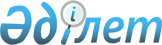 О внесении изменений и дополнений в постановление Правительства Республики Казахстан от 29 декабря 2002 года N 1429Постановление Правительства Республики Казахстан от 27 декабря 2003 года N 150ат      В соответствии с Законом  Республики Казахстан от 1 апреля 1999 года "О бюджетной системе" Правительство Республики Казахстан постановляет: 

      1. Внести в постановление  Правительства Республики Казахстан от 29 декабря 2002 года N 1429 "Об утверждении паспортов республиканских бюджетных программ на 2003 год" следующие изменения и дополнения: 

      1) в приложении 759  к указанному постановлению: 

      в графе 5 таблицы пункта 6 "План мероприятий по реализации бюджетной программы": 

      дополнить пунктом 8 следующего содержания: 

      "8. Разработка технического задания на создание мультисервисной (транспортной) среды с проведением обследования существующих телекоммуникационных сетей и национальной информационной инфраструктуры Республики Казахстан (закупку услуг произвести из одного источника ЗАО "Национальные информационные технологии" согласно пункта 5 статьи 21 Закона Республики Казахстан "О государственных закупках")."; 

      в пункте 7 после слов "Базовое программное обеспечение - 1 комплект" дополнить строкой следующего содержания: 

      "Техническое задание на создание мультисервисной (транспортной) среды с проведением обследования существующих телекоммуникационных сетей и национальной информационной инфраструктуры Республики Казахстан."; 

      2) в приложении 760 к указанному постановлению: 

      в графе 5 таблицы пункта 6 "План мероприятий по реализации бюджетной программы": 

      дополнить пунктом 4.4. следующего содержания: 

      "4.4. Приобретение базового программного обеспечения для гарантированной доставки сообщений - 1 комплект."; 

      дополнить пунктом 7 и 8 следующего содержания: 

      "7. Приобретение технических средств и лицензионного программного обеспечения для государственных органов - 4 комплекта. 

      8. Создание интегрированных систем регистрации недвижимости и юридических лиц Министерства юстиции Республики Казахстан, в том числе телекоммуникационных услуг."; 

      пункт 7 дополнить предложениями следующего содержания: 

      "Приобретение технических средств и лицензионного программного обеспечения для государственных органов - 4 комплекта, программного обеспечения гарантированной доставки сообщений - 1 комплект. Создание интегрированных систем регистрации недвижимости и юридических лиц Министерства юстиции Pecпублики Казахстан.". 

      2. Настоящее постановление вступает в силу со дня подписания.       Премьер-Министр 

      Республики Казахстан 
					© 2012. РГП на ПХВ «Институт законодательства и правовой информации Республики Казахстан» Министерства юстиции Республики Казахстан
				